TYDZIEŃ V      OD  20.04.2020   DO  24.04.2020Dzień 1: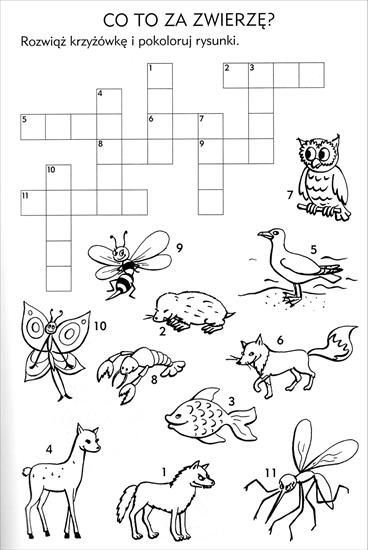 Dzień 2:Rozwiąż rebusy: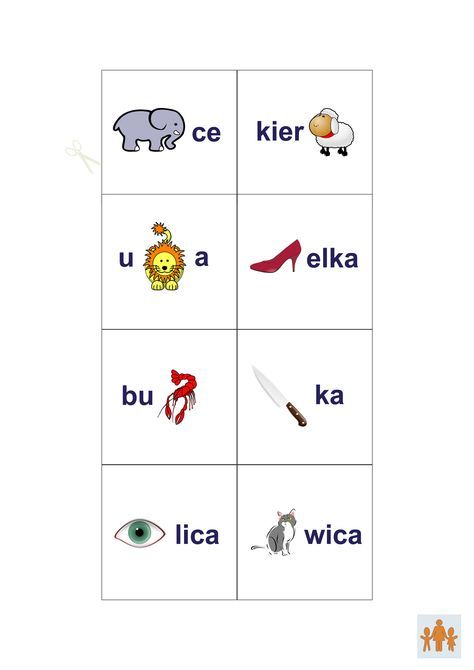 Dzień 3:Rodzic powtarza dziecku wierszyk kilka razy a dziecko wykonuję polecenia do niego. Później dziecko może powtarzać wierszyk  i  pokazywać jednocześnie.„Kręcimy się”

Kręcimy się w koło
wszystkim jest wesoło.
Teraz cztery podskoki
patrzymy na boki
tupnij nogą raz, dwa, trzy, cztery
i na ziemię bęc.
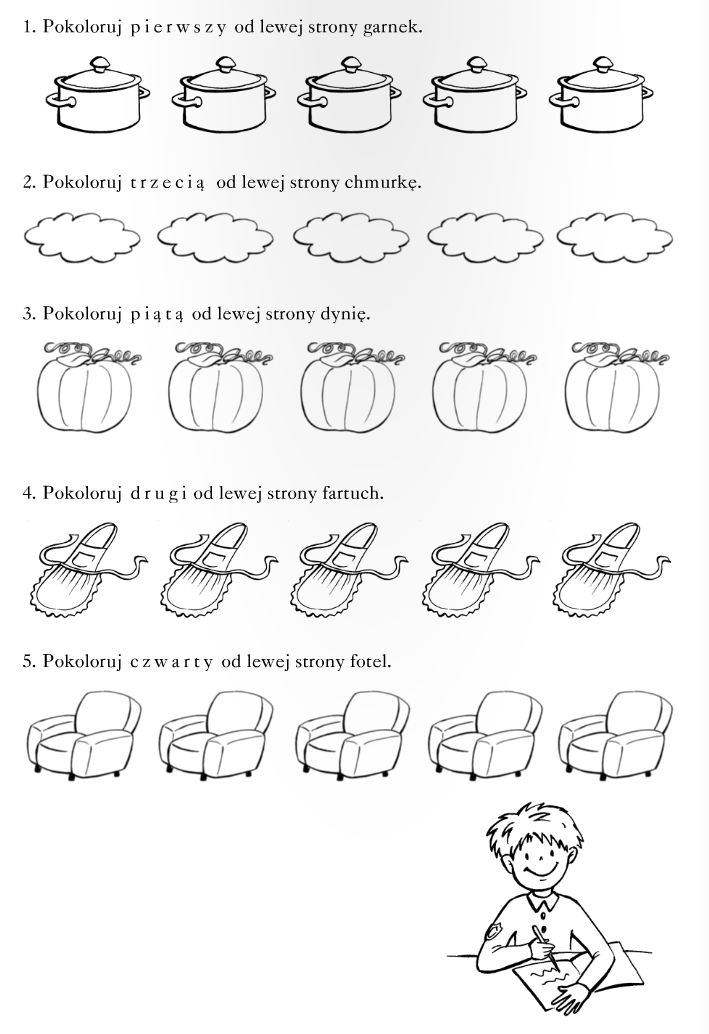 Dzień 4:  Odtwórz po prawej stronie taki sam rysunek.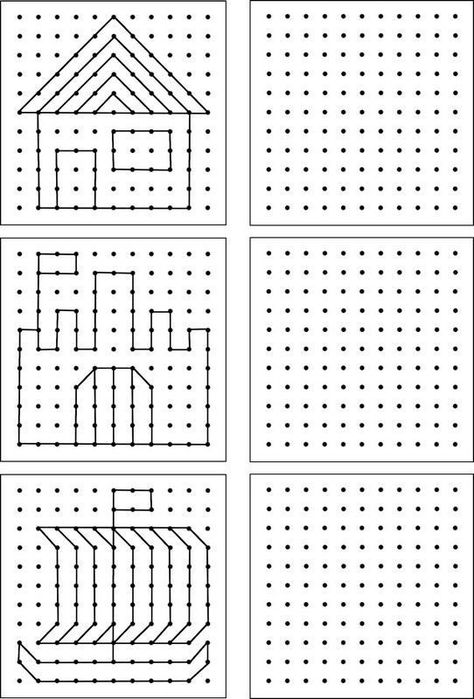 Dzień 5: 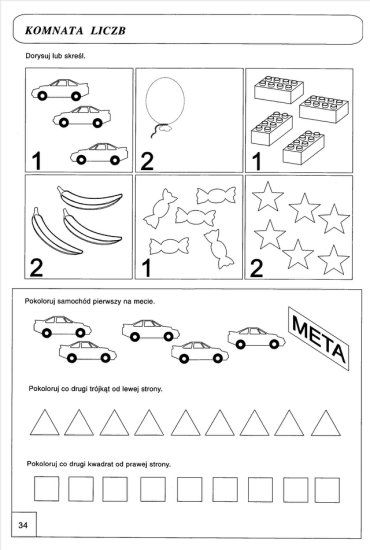 